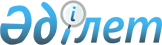 Об установлении цены сделок, осуществляемых по взаимообмену газомПостановление Правительства Республики Казахстан от 2 июля 2012 года № 900      Примечание РЦПИ!

      Вводится в действие с 1 января 2012 года.

      В соответствии с подпунктом 3) пункта 10 статьи 10 Закона Республики Казахстан от 5 июля 2008 года «О трансфертном ценообразовании», а также Соглашением между Правительством Республики Казахстан и Правительством Российской Федерации о сотрудничестве в газовой отрасли от 28 ноября 2001 года и Соглашением между Правительством Республики Казахстан и Правительством Российской Федерации о сотрудничестве в создании хозяйственного общества на базе Оренбургского газоперерабатывающего завода от 3 октября 2006 года Правительство Республики Казахстан ПОСТАНОВЛЯЕТ:



      1. Установить:



      1) цену газа по сделкам, заключаемым товариществом с ограниченной ответственностью «КазРосГаз» с уполномоченным открытым акционерным обществом «Газпром» организацией – «GAZPROMSchweizAG», для обеспечения газом внутреннего рынка Республики Казахстан в 2012 году путем встречных поставок равного количества узбекского газа, поставляемого на границу Республики Узбекистан Республика Казахстан, и российского газа, поставляемого на границу Российская Федерация Республика Казахстан, на переработанный газ Карачаганакского месторождения в объеме до 3 951,5 миллионов метров кубических газа – 85 долларов США за 1000 метров кубических, на условиях DAP граница Республика Казахстан / Российская Федерация, газоизмерительная станция «Александров Гай»;



      2) цену газа по сделкам, заключаемым товариществом с ограниченной ответственностью «КазРосГаз» с открытым акционерным обществом «Газпром» и/или его уполномоченной организацией, для обеспечения газом внутреннего рынка Республики Казахстан в 2012 году путем встречных поставок равного количества туркменского газа, поставляемого на границу Республика Туркменистан Республика Узбекистан, газоизмерительная станция «Багтыярлык», на переработанный газ Карачаганакского месторождения в объеме до 500 миллионов метров кубических газа – 105 долларов США за 1000 метров кубических, на условиях DAP граница Республика Казахстан/ Российская Федерация, газоизмерительная станция «Александров Гай».



      2. Контроль за исполнением настоящего постановления возложить на Министерство нефти и газа Республики Казахстан.



      3. Настоящее постановление вводится в действие с 1 января 2012 года.      Премьер-Министр

      Республики Казахстан                       К. Масимов
					© 2012. РГП на ПХВ «Институт законодательства и правовой информации Республики Казахстан» Министерства юстиции Республики Казахстан
				